SOLICITUD DE MONTA C.E.P.S.B.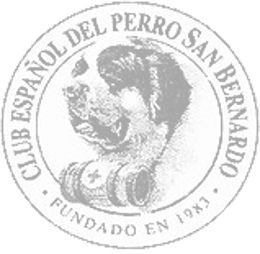 Fecha:                                                                                 Nombre y Apellidos del solicitante:                                                                              Dirección:                                                                                                                  Afijo:                                                                                                                  Muy Sres. míos: Con la presente solicito de Uds. la autorización de monta para cruzar a:Hembra de san bernardo de pelo ……………….. nombre…...……………….………….……………., con numero de L.O.E. …………….…………. Y chip número………………………..……….……………Y:Macho de san bernardo de pelo…………... nombre…...……………….………………..………., con numero de L.O.E. …………………. Y chip número……………………..………………….……Ya que considero que es conveniente para la mejora de la raza San Bernardo en España.Firma:Documentación a adjuntar con la solicitud:1.- Certificado de displasia de ambos perros (hembra y macho)2.- Fotocopia de L.O.E. o Pedigrí. 3.- Certificado veterinario o justificante de Excelente o Muy bueno en una Exposición FCI.(si el club tiene constancia no será necesario)Recordatorio: La solicitud de monta (este documento) se debe enviar antes de la monta junto con la documentación a aportar en un mismo email.(Artículo VIII del reglamento de la comisión de cría, aprobado en asamblea ordinaria el 22/07/2017)